Dr	   Mateřská škola -  obec Velatice - okres Brno - venkov, příspěvková organizace,      organizace   Velatice 159, 664 05 Velatice				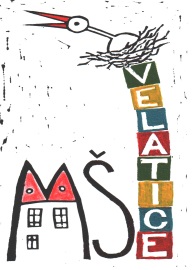 ZMOCNĚNÍ K PŘEDÁVÁNÍ DÍTĚTEJméno a příjmení, narození, bydliště dítěte:………………………………………………………………………………………..Zákonní zástupci (rodiče)Matka: ……………………………………………………………………………….jméno, příjmení, bydliště, telefonOtec:   ……………………………………………………………………………….jméno, příjmení, bydliště, telefonzmocňují:a) dospělou osobu ……………………………………………………………………jméno, příjmení, bydliště, telefon                              ……………………………………………………………………jméno, příjmení, bydliště, telefon                                ………………………………………………………………….jméno, příjmení, bydliště, telefonb) nezletilého syna – dceru: ………………………………………………………….                                           jméno, příjmení, bydliště, telefonPři zmocnění nezletilého rodiče postupují podle §9 občanského zákoníku o způsobilosti nezletilých k právním úkonům, které jsou svou povahou přiměřené rozumové vyspělosti, odpovídající jejich věku. Rodiče/zákonní zástupci v tomto zmocnění prohlašují, že odpovědně posoudili okolnosti svěření dítěte do péče staršího nezletilého sourozence, zejména pak s ohledem na osobní vlastnosti obou dětí, vzdálenost jejich bydliště do mateřské školy, jakož i obtížnost cesty, po níž se musí ubírat a možnosti ohrožení jejich zdraví během ní. Podepsaní jsou si vědomi, že na základě tohoto pověření od okamžiku převzetí jmenovaného dítěte pověřenou osobou neodpovídá Mateřská škola Velatice za jeho bezpečnost a ochranu zdraví. Velatice dne …………………………….Podpisy zákonných zástupců:…........................                            ….....................matka					otec